ЗАТВЕРДЖЕНО Протоколом уповноваженої особи № 92 від 15.06.2022 рокуСолошенко Ю.А.Оголошення про проведення спрощеної закупівлі через систему електронних закупівель1. Замовник:1.1.Найменування: Відділ освіти і науки Нікопольської міської ради.1.2. Ідентифікаційний код за ЄДРПОУ: 02142336.1.3. Місцезнаходження: 1.3.1. Юридична адреса: вул. Електрометалургів,3 м. Нікополь, Дніпропетровська обл., 53200.1.3.2. Фактична адреса: пр. Трубників,3 м. Нікополь, Дніпропетровська обл., 53200.1.4. Категорія Замовника: згідно п.3 ч.1 ст.2 ЗУ «Про публічні закупівлі» (юридична особа, яка є установою).1.5.Посадова особа замовника, уповноважена здійснювати зв'язок з учасниками: Солошенко Юлія  Анатоліївна – уповноважена особа.Телефон: +380997294148Е-mail: ms1095@ukr.net2. Очікувана вартість закупівлі послуг:Лот 1 - 26100,00 грн.(двадцять шість тисяч сто грн.00коп.)з ПДВЛот 2 - 22000,00 грн.(двадцять дві  тисячі грн.00коп.) з ПДВЛот 3 - 1700,00 грн. (одна тисяча сімсот  грн.00 коп.) з ПДВЛот 4 - 530,00 грн. (п’ятсот тридцять  грн.00 коп.)з ПДВЛот 5 - 670,00 грн. (шістсот сімдесят  грн.00 коп.) з ПДВ2.1. Розмір мінімального кроку пониження ціни: 0,5%. 3. Інформація про предмет закупівлі:3.1. Найменування предмету закупівлі: Послуги з технічного обслуговування та перезарядки первинних засобів пожежогасіння (вогнегасників)Код ДК 021:2015:75250000-3 - Послуги пожежних і рятувальних служб в закладах освіти.Лот 1 - Послуги з технічного обслуговування та перезарядки первинних засобів пожежогасіння (вогнегасників) в закладах середньої освітиЛот 2 - Послуги з технічного обслуговування та перезарядки первинних засобів пожежогасіння (вогнегасників) в закладах дошкільної освіти  Лот 3 - Послуги з технічного обслуговування та перезарядки первинних засобів пожежогасіння (вогнегасників)  в  закладах позашкільної освіти.Лот 4 -  Послуги з технічного обслуговування та перезарядки первинних засобів пожежогасіння (вогнегасників)в КУ «Інклюзивно-ресурсний центр» НМР .Лот 5 - Послуги з технічного обслуговування та перезарядки первинних засобів пожежогасіння (вогнегасників) в  централізованій бухгалтерії відділу освіти і науки Нікопольської міської ради 3.2.Місцезнаходження: 53200, Дніпропетровська область, м. Нікополь,  пр. Трубників, 3.3.3. Місце, обсяг надання послуг: Лот 1 - 53200, Україна, Дніпропетровська область, м. Нікополь, згідно адрес Замовника (Додаток №3.1 ). Кількість:  751 послуг. Лот  2 - 53200, Україна, Дніпропетровська область, м. Нікополь, згідно адрес Замовника (Додаток №3.2 ). Кількість: 593 послуга.Лот 3 - 53200, Україна, Дніпропетровська область, м. Нікополь, згідно адрес Замовника (Додаток №3.3 ). Кількість:  38 послуг.Лот 4 - 53200, Україна, Дніпропетровська область, м. Нікополь, згідно адрес Замовника (Додаток №3.4 ).  Кількість:  13 послуг..Лот 5 - 53200, Україна, Дніпропетровська область, м. Нікополь, згідно адрес Замовника (Додаток №3.4 ).  Кількість:  4 послуг.3.4. Строк виконання послуг: до   15.08.2022 року. 3.5. Умови оплати:	Замовник робить оплату за рахунок коштів місцевого бюджету після виконання послуг в повному обсязі протягом 10 банківських днів. Замовник не несе відповідальності перед Виконавцем за несвоєчасне перерахування коштів за надані послуги у разі тимчасового не проведення платежів Державною казначейською службою України на зазначені цілі, але не складає з себе зобов’язань оплатити вартість наданих Послуг4. Вимоги до кваліфікації учасників та спосіб їх підтвердження:Для участі в електронних торгах учасник повинен, до закінчення терміну прийому пропозицій, прикріпити у системі електронних торгів наступну інформацію:4.1. довідку на фірмовому бланку підприємства (у 	разі наявності) в довільній формі про те, що відповідно до Закону України “Про захист персональних даних” керівник підприємства надає згоду на оброблення своїх персональних даних.4.2. оригінал або копію статуту або іншого установчого документу в останній редакції. Статут повинен містити відмітку державного реєстратора про проведення державної реєстрації. У випадку відсутності відмітки державного реєстратора про проведення державної реєстрації, учасник також надає довідку в довільній формі із зазначенням коду доступу до результатів надання адміністративних послуг у сфері державної реєстрації, за яким існує можливість переглянути електронну версію документу (ів) або копію «Опис документів, що надаються юридичною особою державному реєстратору для проведення реєстраційної зміни» з відповідним кодифікатором реєстраційної дії в Єдиному державному реєстрі юридичних осіб, фізичних осіб-підприємців та громадських формувань.4.3. заповнену «Форму пропозиції» згідно Додатку №1, що містить відомості про Учасника (форма подається Учасником на фірмовому бланку Учасника (за наявності) із зазначенням дати та вихідного номера реєстрації за підписом керівника (прізвище, ініціали) Учасника. 4.4. документ, що підтверджує повноваження керівника: щодо підпису документів пропозиції  Учасника під час проведення електронних торгів та в разі  перемоги право підпису договору. Може бути подано один з таких документів: виписка з протоколу засновників, копія наказу про призначення, довіреність або доручення, інший документ, що підтверджує повноваження посадової особи учасника на підписання документів.4.5. копія свідоцтва про реєстрацію платника ПДВ ( у разі наявності), або копія витягу з Реєстру платника ПДВ (для платників ПДВ) або копія свідоцтва про сплату єдиного податку (у разі наявності), або копія витягу з Реєстру платників єдиного податку ( у разі наявності) (для платників єдиного податку).4.6. Дозвільні документи, що підтверджують можливість виконання даних послуг 4.7. Довідку, складену у довільній формі, що містить інформації про наявність у учасника працівників відповідної кваліфікації, які мають необхідні знання та досвід забезпечення належної якості послуг передбачених закупівлею. На підтвердження інформації щодо працівників у Учасника необхідно надати копії наказів, або копії трудових угод, або інших документів, які підтверджують факт відношення працівників до Учасника, згідно із чинним законодавством.5. Інформація та документи, що підтверджують відсутність передбачених Законом підстав для відмови в участі у закупівлі згідно статті 17 Закону (у довільній формі):5.1. фізична особа, яка є учасником процедури закупівлі, не була засуджена за злочин, учинений з корисливих мотивів (зокрема, пов’язаний з хабарництвом та відмиванням коштів), судимість з якої не знято або не погашено у встановленому законом порядку;5.2. службова (посадова) особа учасника процедури закупівлі, яка підписала тендерну пропозицію (або уповноважена на підписання договору в разі переговорної процедури закупівлі), не була засуджена за злочин, вчинений з корисливих мотивів (зокрема, пов’язаний з хабарництвом, шахрайством та відмиванням коштів), судимість з якої не знято або не погашено у встановленому законом порядку;5.3.службова (посадова) особа учасника процедури закупівлі, яку уповноважено учасником представляти його інтереси під час проведення процедури закупівлі, фізичну особу, яка є учасником, не було притягнуто згідно із законом до відповідальності за вчинення правопорушення, пов’язаного з використанням дитячої праці чи будь-якими формами торгівлі людьми;5.4. учасник процедури закупівлі не має заборгованість із сплати податків і зборів (обов’язкових платежів), крім випадку, якщо такий учасник здійснив заходи щодо розстрочення і відстрочення такої заборгованості у порядку та на умовах, визначених законодавством країни реєстрації такого учасника.5.5. учасник процедури закупівлі виконав свої зобов’язання за раніше укладеним договором про закупівлю з цим самим замовником, що не призвело до його дострокового розірвання, і не було застосовано санкції у вигляді штрафів та/або відшкодування збитків - протягом трьох років з дати дострокового розірвання такого договору.5.6. учасник процедури закупівлі не є особою, до якої застосовано санкцію у виді заборони на здійснення у неї публічних закупівель товарів, робіт і послуг згідно із Законом України «Про санкції». 6. Замовник може прийняти рішення про відмову Учаснику в участі у процедурі закупівлі та може відхилити тендерну пропозицію Учасника у разі, якщо Учасник в минулому, при проведенні Замовником закупівель послуг, будучи переможцем процедури торгів відмовився від укладення договору про закупівлю або з власної ініціативи розірвав укладений договір про закупівлю, чи не належно виконував умови договору, що призвело до його розірвання.*Якщо тендерна пропозиція не містить всіх документів, які підтверджують відповідність учасника кваліфікаційним критеріям, то така тендерна пропозиція відхиляється.6.1. У разі затвердження Замовником Учасника переможцем, надати в паперовому вигляді документи завірені підписом учасника, для укладання договору, а саме: 1. Договір та додатки  в двох примірниках. 2. Документи, що підтверджують відсутність підстав, визначених пунктами 2,3,5,6,8,12 і 13 частини першої та частиною другою статті 17 Закону. 3. Документ підтверджуючий право підписання договору. 4. Копію ліцензії або документа на провадження конкретного виду господарської діяльності, відповідно до предмету закупівлі.7. Перелік критеріїв та методика оцінки  пропозицій із зазначенням питомої ваги критеріїв: Єдиним критерієм оцінки тендерних пропозицій є ціна.8. Розмір та умови надання забезпечення пропозиції учасників: не вимагається.9. Розмір та умови надання забезпечення виконання договору про закупівлю: не вимагається.*Завантажені документи, повинні мати підпис уповноваженої особи учасника та печатку (у разі її використання). Копії документів, які долучаються Учасником до пропозиції, повинні бути належної якості та мати високий рівень чіткості, що забезпечує можливість коректно прочитати документ.**У разі якщо учасник відповідно до норм чинного законодавства не зобов’язаний складати відповідні документи, такий учасник подає лист-роз’яснення в довільній формі, в якому зазначає законодавчі підстави ненадання вищевказаних документів.***Документи на які відсутні форми або орган, що їх видає, надається довідка в довільній формі. Всі документи, що готуються Учасником, викладаються українською мовою. Всі довідки, повинні бути на фірмовому бланку з обов’язковим зазначенням вихідного номера, дати, підпису керівника підприємства та печатки (у разі наявності).****За надання недостовірної інформації учасник несе відповідальність відповідно до вимог чинного законодавства. У разі отримання замовником достовірної інформації про його невідповідність вимогам кваліфікаційних критеріїв або факту зазначення у пропозиції будь-якої недостовірної інформації, що є суттєвою при визначенні результатів процедури закупівлі, замовник відхиляє пропозицію такого учасника. За підроблення документів Учасник торгів несе кримінальну відповідальність згідно зі ст. 358 Кримінального кодексу України.*******За результатами процедури здійснення закупівлі Замовник та Учасник, якого було визнано переможцем торгів, укладають договір про надання послуг (додаток №3) (за попереднім узгодженням та надсиланням в електронному вигляді для перевірки на електроннуелектронну ms1095@ukr.net телефон 0997294148) не пізніше 20 календарних днів з дня прийняття рішення про намір укласти договір про закупівлю.Підписаний Договір про закупівлю повинен бути наданий  разом з оригіналами або  належним чином завіреними копіями документів, що підтверджують відповідність вимогам до кваліфікації, та доставлений на нашу адресу  (за рахунок коштів Переможця). Договір з Переможцем не укладається у разі ненадання або несвоєчасного надання Переможцем документів.********Проєкт договору наведений у Додатку 3 не заповнюється Учасником та не подається у складі пропозиції.Додатки до документації:Додаток №1 - Форма пропозиції. Загальна вартість предмету закупівлі зазначається в гривнях цифрами та прописом з урахуванням ПДВ або без ПДВ.Додаток №2 – Технічні умови.Додаток №3 – Адреси Замовника Додаток № 4 – Проект договору                                                                                                               Додаток №1Форма пропозиції, яка подається Учасником на фірмовому бланку.Учасник не повинен відступати від змісту даної форми.Форма пропозиції на закупівлюПослуги з повірки первинних засобів пожежогасіння (вогнегасників)Код ДК 021:2015:75250000-3 - Послуги пожежних і рятувальних служб в закладах освіти.Повна назва Учасника ______________________________________________________Юридична адреса* __________________________________________________________Фактична адреса ___________________________________________________________Код ЄДРПОУ ____________________________________________________________Банківські реквізити ________________________________________________________П.І.Б. (посада), керівника або представника згідно довіреності ___________________Форма власності та юридичний статус, організаційно-правова форма (для юридичних осіб):____________________________________________________________________Телефон ____________________________________________________________* реквізити (місцезнаходження, згідно виписки з єдиного державного реєстру юридичних осiб, фiзичних осiб-пiдприємцiв та громадських формувань; телефон, факс, електронна адреса)Повністю ознайомившись з умовами оголошення на зазначену вище закупівлю, в тому числі із проєктом договору на закупівлю і технічними вимогами, погоджуємося виконати вимоги Замовника та надаємо свою пропозицію на загальну суму:* якщо учасник не є платником ПДВ- вказати без ПДВ.1. Ознайомившись з технічними вимогами, вимогами щодо кількості та термінів надання послуг, що закуповуються, ми маємо можливість і погоджуємось забезпечити замовника послугою відповідної якості, в необхідній кількості та в установлені замовником строки.2. У разі визначення нас переможцем та прийняття рішення про намір укласти договір про закупівлю, ми візьмемо на себе зобов'язання виконати всі умови, передбачені договором.3. Ми погоджуємося з умовами, що ви можете відхилити нашу чи всі пропозиції згідно з умовами документації та розуміємо, що Ви не обмежені у прийнятті будь-якої іншої пропозиції з більш вигідними для Вас умовами.4. Якщо наша пропозиція буде акцептована, ми беремо на себе зобов’язання на підписання Договору не раніше ніж через 2 робочих дні після оприлюднення рішення про Переможця Закупівлі.5. Зазначеним нижче підписом ми підтверджуємо повну, безумовну і беззаперечну згоду з усіма умовами проведення процедури закупівлі, визначеними в документації та надаємо документи (скановані копії), передбачені в вимогах.Посада, прізвище, ініціали, підпис уповноваженої особи підприємства/фізичної особи Пропозиція повинна містити загальну вартість предмету закупівлі, що відповідає ціновій пропозиції, поданій учасником через систему електронних закупівель до початку аукціону.Загальна вартість пропозиції (стартова сума аукціону) зазначається з урахуванням всіх витрат, пов’язаних з предметом закупівлі, у відповідності до вимог цієї Документації.                                                                                                                   Додаток № 2         Технічні вимоги        1.   Провести виконання послуг відповідно до пункту 3.17 глави 3 розділу V ППБУ, пункт 5 розділ ІІ «Правил експлуатації та  типові норми  належності вогнегасників»,    пункт 4,2,3 ДСТУ 4297:20042. Технічне обслуговування вогнегасників здійснюється Учасником, що має відповідну ліцензію з надання послуг і виконання робіт протипожежного призначення відповідно до вимог ДСТУ 4297:2004 «Пожежна техніка. Технічне обслуговування вогнегасників. Загальні технічні вимоги», норм, правил (настанови з технічного обслуговування вогнегасників), установлених їх виробником та інших нормативних документів і нормативно-правових актів з питань пожежної безпеки.        3.Транспортування вогнегасників від Замовника до  Виконавця, а також повірених вогнегасників від Виконавця до Замовника здійснюється силами Виконавця та за його рахунок.        4.Виконані послуги повинні відповідати вимогам охорони праці, екології та пожежної безпеки.        5.Замовнику під час доставки повірених вогнегасників повинна надаватись супровідна первинна документація (акт виконаних робіт у двох примірниках).        6.Під час огляду вогнегасників після надходження з технічного обслуговування особа, відповідальна за пожежну безпеку на об’єкті, перевіряє наявність на корпусі вогнегасника етикетки ПТОВ, форма та зміст якої наведені в додатку 3  Правил.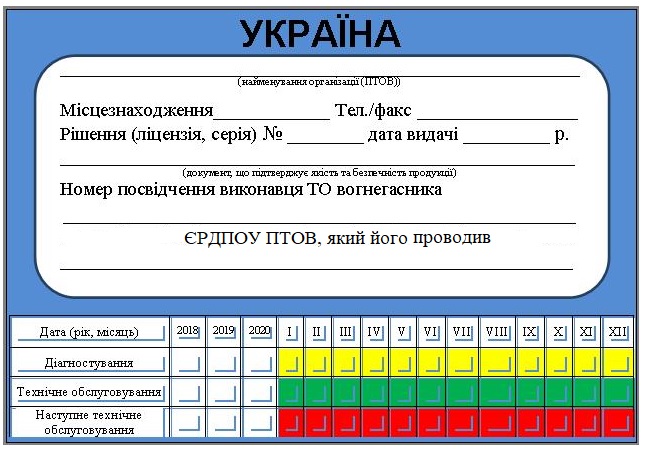         7. Послуги повірки вогнегасників проводитимуться протягом червня-серпень 2022 року.Вартість робіт передбачає виконання технічного обслуговування первинних засобів пожежогасіння з оформленням відповідних документів.                                                                                                                                 Додаток № 4ПРОЄКТ ДОГОВОРУЗавантажено окремим файлом№ з/пНазва послугиОдиниця виміруКількістьЗагальна вартість пропозиції (грн), з ПДВ*1Загальна вартість, грн. без ПДВ:Загальна вартість, грн. без ПДВ:Загальна вартість, грн. без ПДВ:Загальна вартість, грн. без ПДВ:ПДВ, грн.:ПДВ, грн.:ПДВ, грн.:ПДВ, грн.:Загальна вартість, грн. з ПДВ:Загальна вартість, грн. з ПДВ:Загальна вартість, грн. з ПДВ:Загальна вартість, грн. з ПДВ: